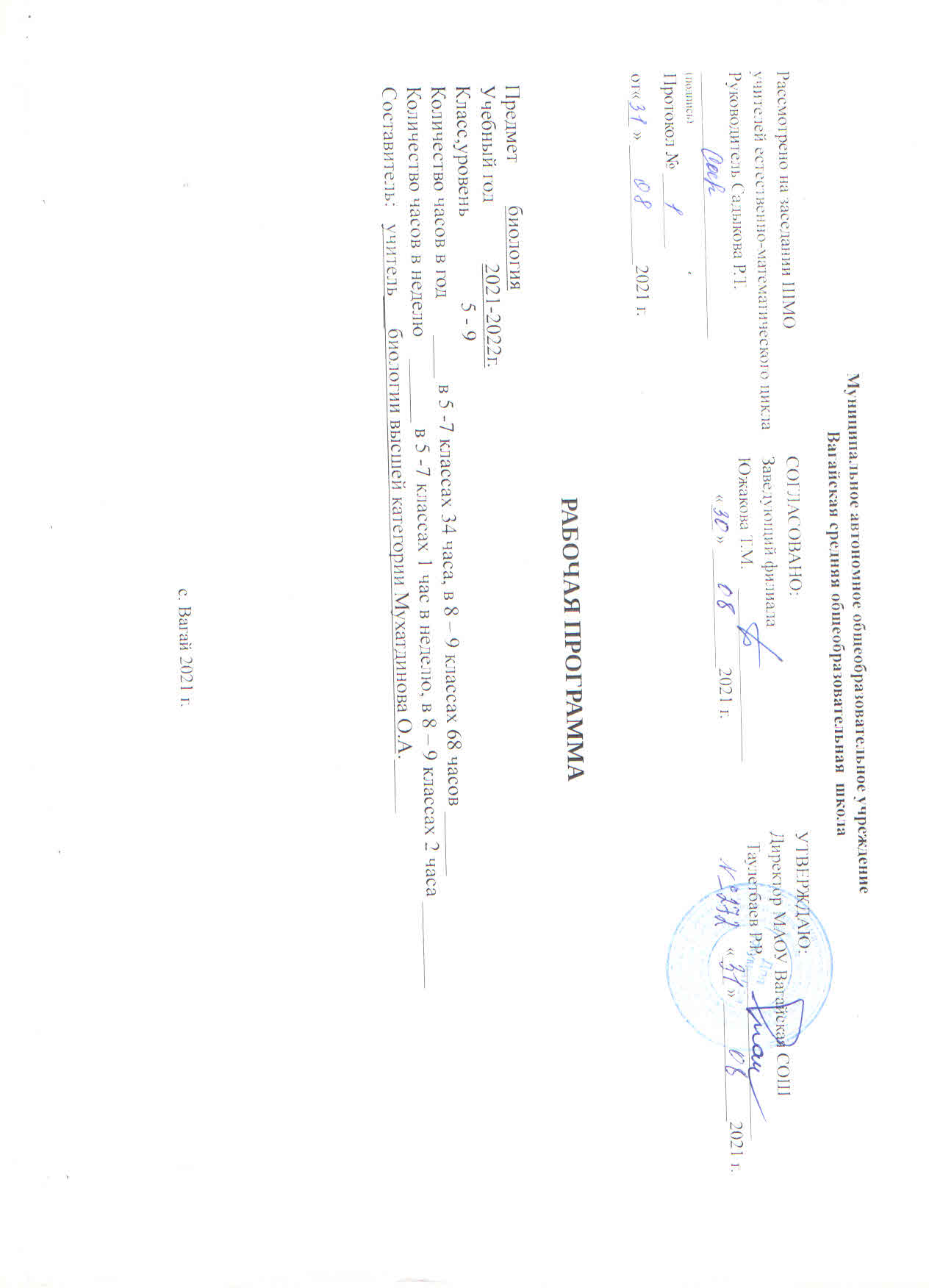 ПЛАНИРУЕМЫЕ РЕЗУЛЬТАТЫ ОСВОЕНИЯ УЧЕБНОГО ПРЕДМЕТА БИОЛОГИЯ 5 КЛАССЛичностные результаты обучения биологии:воспитание российской гражданской идентичности: патриотизма, любви и уважения к Отечеству, чувства гордости за свою Родину; формирование ответственного отношения к учению, готовности и способности обучающегося к саморазвитию и самообразованию на основе мотивации к обучению и познанию, знание основных принципов и правил отношения к живой природе, основ здорового образа жизни и здоровьесберегающих технологий;сформированность познавательных интересов и мотивов, направленных на изучение живой природы; интеллектуальных умений (доказывать, строить рассуждения, анализировать, делать выводы); эстетического отношения к живым объектам;формирование личностных представлений о целостности природы, формирование толерантности и миролюбия;освоение социальных норм, правил поведения, ролей и форм социальной жизни в группах и сообществах,формирование нравственных чувств и нравственного поведения, осознанного и ответственного отношения к собственным поступкам;формирование коммуникативной компетентности в общении и сотрудничестве с учителями, со сверстниками, старшими и младшими в процессе образованной, общественно полезной, учебно-исследовательской, творческой и других видах деятельности;формирование ценности здорового и безопасного образа жизни; усвоение правил индивидуального и коллективного безопасного поведения в чрезвычайной ситуациях, угрожающих жизни и здоровью людей, формирование основ экологического сознания на основе признания ценности жизни во всех её проявлениях и необходимости ответственного, бережного отношения к окружающей среде и рационального природопользования;Метапредметные результаты обучения биологии:учиться самостоятельно определять цели своего обучения, ставить и формулировать для себя новые задачи в учебе и познавательной деятельности, развивать мотивы и интересы своей познавательной деятельности;знакомство с составляющими исследовательской деятельности, включая умение видеть проблему, ставить вопросы, выдвигать гипотезы, давать определения понятиям, классифицировать, наблюдать, проводить эксперименты, делать выводы и заключения, структурировать материал, объяснять, доказывать, защищать свои идеи;формирование умения работать с различными источниками биологической информации: текст учебника, научно-популярной литературой, биологическими словарями справочниками, анализировать и оценивать информациювладение основами самоконтроля, самооценки, принятия решений в учебной и познавательной деятельностиформирование и развитие компетентности в области использования информационно-коммуникативных технологий.формирование умений осознанно использовать речевые средства для дискуссии и аргументации своей позиции, сравнивать различные точки зрения, аргументировать и отстаивать свою точку зрения.   Предметными результатами обучения биологии являются:выделение существенных признаков биологических объектов (отличительных признаков живых организмов; клеток и организмов растений, грибов и бактерий; соблюдения мер профилактики заболеваний, вызываемых растениями, бактериями, грибамиклассификация — определение принадлежности биологических объектов к определенной систематической группе;объяснение роли биологии в практической деятельности людей; места и роли человека в природе; родства, общности происхождения и эволюции растений и животных (на примере сопоставления отдельных групп); роли различных организмов в жизни человека; значения биологического разнообразия для сохранения биосферы;различение на таблицах частей и органоидов клетки, на живых объектах и таблицах наиболее распространенных растений; съедобных и ядовитых грибов; опасных для человека растений;сравнение биологических объектов и процессов, умение делать выводы и умозаключения на основе сравнения;выявление приспособлений организмов к среде обитания; типов взаимодействия разных видов в экосистеме; взаимосвязей между особенностями строения клеток, тканей;овладение методами биологической науки: наблюдение и описание биологических объектов и процессов; постановка биологических экспериментов и объяснение их результатов.знание основных правил поведения в природе;анализ и оценка последствий деятельности человека в природе, влияния факторов риска на здоровье человека.знание и соблюдение правил работы в кабинете биологии;соблюдение правил работы с биологическими приборами и инструментами (препаровальные иглы, скальпели, лупы, микроскопы).освоение приемов оказания первой помощи при отравлении ядовитыми грибами, растениями; овладение умением оценивать с эстетической точки зрения объекты живой природы.СОДЕРЖАНИЕ УЧЕБНОГО ПРЕДМЕТА БИОЛОГИЯ 5 КЛАСС.Биология как наука (5 часов)Биология — наука о живой природе. Роль биологии в практической деятельности людей.  Разнообразие организмов. Отличительные признаки представителей разных царств живой природы. Методы исследования в биологии: наблюдение, измерение, эксперимент. Клеточное строение организмов. Правила работы в кабинете биологии, правила работы с биологическими приборами и инструментами. ЭкскурсииМногообразие живых организмов, осенние явления в жизни растений и животных.Клетка – основа строения и жизнедеятельности организмов (10 часов)Устройство увеличительных приборов (лупа, световой микроскоп). Правила работы с микроскопом. Методы изучения клетки. Химический состав клетки. Клетка и ее строение: оболочка, цитоплазма, ядро, вакуоли, пластиды. Жизнедеятельность клетки: поступление веществ в клетку (дыхание, питание), рост, раздражимость, развитие и деление клетки. Понятие «ткань».Демонстрации Микропрепараты различных растительных тканей. Движение цитоплазмы в клетках листа элодеи.Лабораторные работы Устройство увеличительных приборов, рассматривание клеточного строения растения с помощью лупы.Обнаружение воды минеральных веществ в растении.Обнаружение органических веществ в растении.Приготовление препарата кожицы чешуи лука, рассматривание его под микроскопом.                 Обнаружение органических веществ в растении.Многообразие организмов (18 часов)Многообразие организмов и их классификация. Отличительные признаки представителей разных царств живой природы.Строение и жизнедеятельность бактерий. Размножение бактерий. Бактерии, их роль в круговороте веществ в природе и жизни человека. Разнообразие бактерий, их распространение в природе.Грибы. Общая характеристика грибов, их строение и жизнедеятельность. Многообразие грибов. Съедобные и ядовитые грибы. Правила сбора съедобных грибов и их охрана. Профилактика отравления грибами. Роль грибов в природе и жизни человека.Растения. Общая характеристика растительного царства. Многообразие растений, одноклеточные и многоклеточные растения, низшие и высшие растения.  Места обитания растений. Водоросли. Многообразие водорослей – одноклеточные и многоклеточные. Строение одноклеточных и многоклеточных водорослей. Роль водорослей в природе и жизни человека, использование.Лишайники – симбиотические организмы, многообразие и распространение лишайников.Высшие споровые растения. Мхи, папоротники, хвощи, плауны, их отличительные особенности, многообразие и распространение.Семенные растения. Голосеменные, особенности строения.  Их многообразие, значение в природе и использование человеком.Покрытосемянные растения, особенности строения и многообразие.  Значение в природе и жизни человека.Общая характеристика царства Животные. Разнообразие животных – одноклеточные и многоклеточные. Охрана животного мира. Особенности строения одноклеточных животных и их многообразие. Роль одноклеточных животных в природе и жизни человека.Беспозвоночные животные, особенности их строения. Многообразие беспозвоночных животных.Позвоночные животные, особенности их строения. Многообразие позвоночных животных.Многообразие и охрана живой природы.ДемонстрацииМуляжи плодовых тел шляпочных грибов. Натуральные объекты (трутовик, ржавчина, головня, спорынья). Гербарные экземпляры растений (мха (на местных видах), споро носящего хвоща, папоротника, хвои и шишек хвойных (на примере местных видов).Отпечатки ископаемых растений.Лабораторные работы Особенности строения   мукора и дрожжей.Внешнее строение цветкового растения.Происхождение растений — 1 час                        3.Тематическое планирование с учетом рабочей программы воспитания с указанием количества часов,   отводимых          на изучение каждой темы.      Ключевые воспитательные задачи:-воспитание осознание ребёнком ценности, целостности и многообразия окружающего мира, своего места в нём;- воспитание и соблюдение  безопасного поведения в условиях повседневной жизни и в различных опасных и чрезвычайных ситуациях;- воспитание психологической культуры и эффективного и безопасного взаимодействия в социуме.- использовать в воспитании детей возможности школьного урока, поддерживать использование на уроках интерактивных, коллективных,      интегрированных форм занятий с учащимися с выходом вне стен школы;3. 1 Тематическое планирование с указанием количества часов, отводимых на освоение каждой темы.1.Планируемые  результаты изучения учебного предмета Биология 6 класс.Раздел 1. Строение и многообразие покрытосеменных растенийПредметные результаты обученияУчащиеся должны знать:— внешнее и внутреннее строение органов цветковых растений;— видоизменения органов цветковых растений и их роль в жизни растений.Учащиеся должны уметь: — различать и описывать органы цветковых растений;— объяснять связь особенностей строения органов растений со средой обитания;— изучать органы растений в ходе лабораторных работ.Метапредметные результаты обученияУчащиеся должны уметь: — анализировать и сравнивать изучаемые объекты;— осуществлять описание изучаемого объекта;— определять отношения объекта с другими объектами;— определять существенные признаки объекта;— классифицировать объекты;— проводить лабораторную работу в соответствии с инструкцией.Раздел 2. Жизнь растений Предметные результаты обученияУчащиеся должны знать:— основные процессы жизнедеятельности растений; — особенности минерального и воздушного питания растений;— виды размножения растений и их значение.Учащиеся должны уметь: — характеризовать основные процессы жизнедеятельности растений;— объяснять значение основных процессов жизнедеятельности растений;— устанавливать взаимосвязь между процессами дыхания и фотосинтеза;— показывать значение процессов фотосинтеза в жизни растений и в природе;— объяснять роль различных видов размножения у растений;— определять всхожесть семян растений.Метапредметные результаты обученияУчащиеся должны уметь: — анализировать результаты наблюдений и делать выводы;— под руководством учителя оформлять отчет, включающий описание эксперимента, его результатов, выводов.Раздел 3. Классификация растений (РК)Предметные результаты обученияУчащиеся должны знать:— основные систематические категории: вид, род, семейство, класс, отдел, царство;— характерные признаки однодольных и двудольных растений;— признаки основных семейств однодольных и двудольных растений;— важнейшие сельскохозяйственные растения, биологические основы их выращивания и народнохозяйственное значение.Учащиеся должны уметь: — делать морфологическую характеристику растений;— выявлять признаки семейства по внешнему строению растений;— работать с определительными карточками.Метапредметные результаты обученияУчащиеся должны уметь: — различать объем и содержание понятий;— различать родовое и видовое понятия;— определять аспект классификации;— осуществлять классификацию.Раздел 4. Природные сообществаПредметные результаты обученияУчащиеся должны знать:— взаимосвязь растений с другими организмами;— растительные сообщества и их типы;— закономерности развития и смены растительных сообществ;— о результатах влияния деятельности человека на растительные сообщества и влияния природной среды на человека.Учащиеся должны уметь: — устанавливать взаимосвязь растений с другими организмами;— определять растительные сообщества и их типы;— объяснять влияние деятельности человека на растительные сообщества и влияние природной среды на человека;— проводить фенологические наблюдения за весенними явлениями в природных сообществах.Метапредметные результаты обученияУчащиеся должны уметь: — под руководством учителя оформлять отчет, включающий описание объектов, наблюдений, их результаты, выводы;— организовывать учебное взаимодействие в группе (распределять роли, договариваться друг с другом и т. д.).Личностные результаты обучения Учащиеся должны:— испытывать чувство гордости за российскую биологическую науку;— соблюдать правила поведения в природе; — понимать основные факторы, определяющие взаимоотношения человека и природы;— уметь реализовывать теоретические познания на практике;— осознавать значение обучения для повседневной жизни и осознанного выбора профессии;— понимать важность ответственного отношения к учению, готовности и способности обучающихся к саморазвитию и самообразованию на основе мотивации к обучению и познанию;— проводить работу над ошибками для внесения корректив в усваиваемые знания;— испытывать любовь к природе, чувства уважения к ученым, изучающим растительный мир, и эстетические чувства от общения с растениями;— признавать право каждого на собственное мнение;— проявлять готовность к самостоятельным поступкам и действиям на благо природы;— уметь отстаивать свою точку зрения; — критично относиться к своим поступкам, нести ответственность за их последствия;— понимать необходимость ответственного, бережного отношения к окружающей среде;— уметь слушать и слышать другое мнение;— уметь оперировать фактами как для доказательства, так и для опровержения существующего мнения.2. Содержание учебного предмета Биология 6 классБиология. Многообразие покрытосеменных растений. 6 класс  (34 часов, 1 час в неделю)Раздел 1. Строение и многообразие покрытосеменных растений (14 часов)Строение семян однодольных и двудольных растений. Виды корней и типы корневых систем. Зоны (участки) корня. Видоизменения корней.Побег. Почки и их строение. Рост и развитие побега.Внешнее строение листа. Клеточное строение листа. Видоизменения листьев. Строение стебля. Многообразие стеблей. Видоизменения побегов.Цветок и его строение. Соцветия. Плоды и их классификация. Распространение плодов и семян.Демонстрация Внешнее и внутреннее строения корня. Строение почек (вегетативной и генеративной) и расположение их на стебле. Строение листа. Макро- и микростроение стебля. Различные виды соцветий. Сухие и сочные плоды.Лабораторные и практические работы Строение семян двудольных и однодольных растений. Виды корней. Стержневая и мочковатая корневые системы. Корневой чехлик и корневые волоски. Строение почек. Расположение почек на стебле. Внутреннее строение ветки дерева. Видоизмененные побеги (корневище, клубень, луковица). Строение цветка. Различные виды соцветий. Многообразие сухих и сочных плодов.Раздел 2. Жизнь растений (10 часов)Основные процессы жизнедеятельности (питание, дыхание, обмен веществ, рост, развитие, размножение).Минеральное и воздушное питание растений. Фотосинтез. Дыхание растений. Испарение воды. Листопад. Передвижение воды и питательных веществ в растении. Прорастание семян. Способы размножения растений. Размножение споровых растений. Размножение голосеменных растений. Половое и бесполое (вегетативное) размножение покрытосеменных растений.ДемонстрацияОпыты, доказывающие значение воды, воздуха и тепла для прорастания семян; питание проростков запасными веществами семени; получение вытяжки хлорофилла; поглощение растениями углекислого газа и выделение кислорода на свету; образование крахмала; дыхание растений; испарение воды листьями; передвижение органических веществ по лубу.Лабораторные и практические работы Передвижение воды и минеральных веществ по древесине. Вегетативное размножение комнатных растений. Определение всхожести семян растений и их посев.ЭкскурсииЗимние явления в жизни растений.Раздел 3. Классификация растений (6 часов)Основные систематические категории: вид, род, семейство, класс, отдел, царство. Знакомство с классификацией цветковых растений.Класс Двудольные растения. Морфологическая характеристика 3—4 семейств (с учетом местных условий).Класс Однодольные растения. Морфологическая характеристика злаков и лилейных.Важнейшие сельскохозяйственные растения, биологические основы их выращивания и народнохозяйственное значение. (Выбор объектов зависит от специализации растениеводства в каждой конкретной местности.)ДемонстрацияЖивые и гербарные растения, районированные сорта важнейших сельскохозяйственных растений.Раздел 4. Природные сообщества (3 часа)Взаимосвязь растений с другими организмами. Симбиоз. Паразитизм. Растительные сообщества и их типы.Развитие и смена растительных сообществ. Влияние деятельности человека на растительные сообщества и влияние природной среды на человека.ЭкскурсииПриродное сообщество и человек. Фенологические наблюдения за весенними явлениями в природных сообществах.Резерв времени — 1 час.                       3.Тематическое планирование с учетом рабочей программы воспитания с указанием количества часов,   отводимых          на изучение каждой темы.      Ключевые воспитательные задачи:-воспитание осознание ребёнком ценности, целостности и многообразия окружающего мира, своего места в нём;- воспитание и соблюдение  безопасного поведения в условиях повседневной жизни и в различных опасных и чрезвычайных ситуациях;- воспитание психологической культуры и эффективного и безопасного взаимодействия в социуме.     -использовать в воспитании детей возможности школьного урока, поддерживать использование на уроках интерактивных,        коллективных, интегрированных форм занятий с учащимися с выходом вне стен школы;3.1 Тематическое планирование с указанием количества часов, отводимых на освоение каждой темы1.   Планируемые результаты освоения учебного предмета «Биология 7 класс»Личностные результаты: воспитание российской гражданской идентичности: патриотизма, любви и уважения к Отечеству, чувства гордости за свою Родину; осознание своей этнической принадлежности; усвоение гуманистических и традиционных ценностей многонационального российского общества; формирование ответственного отношения к учению; готовности и способности обучающихся к саморазвитию и самообразованию на основе мотивации к обучению и познанию; знание основных принципов и правил отношения к живой природе,  основ здорового образа жизни и здоровьесберегающих технологий; сформированность познавательных интересов и мотивов, направленных на изучение живой природы, интеллектуальных умений, эстетического отношения к живым объектам; формирование личностных представлений о ценности природы, осознание значимости и общности глобальных проблем человечества.Метапредметные результаты: умение самостоятельно определять цели своего обучения, ставить и формулировать для себя новые задачи в учёбе и познавательной деятельности, умение самостоятельно планировать пути достижения целей, в том числе альтернативные, осознанно выбирать наиболее эффективные способы решения учебных и познавательных задач; умение соотносить свои действия с планируемыми результатами;  оценивать правильность выполнения учебной задачи, собственные возможности её решения; определять понятия, создавать обобщения; умение организовывать учебное сотрудничество и совместную деятельность с учителем и сверстниками, работать индивидуально и в группе; формулировать, аргументировать и отстаивать своё мнение; формирование и развитие компетентности в сфере использования; владение основами самоконтроля, самооценки, принятия решений; умение создавать, применять и преобразовывать знаки и символы, модели и схемы для решения учебных и познавательных задач; Предметные результаты: Формирование системы научных знаний о живой природе и закономерностях её развития, исторически быстром сокращении биологического разнообразия в биосфере в результате деятельности человека с целью создания естественнонаучной картины мира; формирование первоначальных систематизированных представлений о биологических объектах,  процессах, явлениях, закономерностях, об основных биологических теориях, об экосистемной организации жизни, о взаимосвязи живого и неживого в биосфере;  приобретение опыта использования методов биологической науки  и проведения несложных биологических экспериментов для изучения живых организмов и человека;  опытов пользоваться научными методами для распознания биологических проблем; давать научное объяснение биологическим фактам, процессам, явлениям, закономерностям, их роли в жизни организмов и человека; проводить наблюдения за живыми объектами, собственным организмом; описывать биологические объекты, процессы и явления; ставить несложные биологические эксперименты и интерпретировать их результаты; освоение приемов: выращивания и размножения культурных растений и домашних животных, ухода за ними.2.  Содержание учебного предмета «Биология 7 класс»Введение.Общие сведения о животном мире (2 часа)Общие сведения о животном мире. Сходство животных с другими организмами и отличия от них. Многообразие животных. Классификация животных. Среды обитания животных. Приспособленность животных к среде обитания.мира своей страны. Одноклеточные животные ( 3 часа ).   Одноклеточные животные или Простейшие:  общая характеристика.  Особенности строения и жизнедеятельности простейших. Корненожки. Особенности строения и жизнедеятельности жгутиконосцев и инфузорий.  Лабораторная работа «Изучение многообразия свободноживущих водных простейших. Паразитические простейшие. Профилактика заболеваний, вызванных простейшими. Значение простейших.Многоклеточные животные. Беспозвоночные (11часов.)Ткани, органы и системы органов многоклеточных животных. Типы тканей многоклеточных животных. Лабораторная работа « Изучение многообразия тканей животных». Тип Кишечнополостные. Многообразие, среда обитания, образ жизни. Размножение гидры: половое и бесполое. Лабораторная работа «Изучение пресноводной гидры». Класс Сцифоидные, класс Коралловые полипы. Практическое значение кораллов.	Типы Плоские, Круглые, Кольчатые черви. Многообразие, среда и места обитания. Образ жизни и поведение. Биологические и экологические особенности. Значение в природе и жизни человека. Паразитические черви – возбудители заболеваний растений, животных и человека. Меры профилактики заболеваний. . Лабораторная работа «Изучение внешнего строения дождевого червя».Тип Моллюски, общая характеристика. Многообразие, среда обитания, образ жизни и поведение. Биологические и экологические особенности. Значение  в природе и жизни человекаТип Членистоногие как наиболее высокоорганизованные беспозвоночные животные, общая характеристика. Класс Ракообразные, распространение, особенности строения и жизнедеятельности. Многообразие ракообразных животных и их значение. Среда обитания, образ жизни и поведение. Биологические и экологические особенности. Значение  в природе и жизни человека. Класс Паукообразные. Многообразие. Среда обитания, образ жизни и поведение. Биологические и экологические особенности. Значение  в природе и жизни человека. Клещи – переносчики возбудителей заболеваний. Меры профилактики заболеваний.Класс Насекомые. Многообразие. Среда обитания, образ жизни и поведение. Биологические и экологические особенности. Значение  в природе и жизни человека. Насекомые – переносчики возбудителей заболеваний растений, животных и человека. Меры профилактики заболеваний. Особенности жизнедеятельности общественных насекомых. Пчеловодство. Охрана беспозвоночных животных. Лабораторная работа «Изучение внешнего строения насекомого. Позвоночные животные (13часов.)Тип Хордовые: общая характеристика, классификация. Особенности строения и жизнедеятельности ланцетника. Рыбы: общая характеристика, классификация. Особенности внешнего и внутреннего строения рыб в связи с приспособленностью. Особенности процессов жизнедеятельности, размножения и развития рыб. Лабораторная работа «Изучение внешнего строения рыбы».Класс Земноводные. Многообразие. Среда обитания, образ жизни и поведение. Биологические и экологические особенности. Значение  в природе и жизни человека. Исчезающие, редкие и охраняемые виды.Класс Пресмыкающиеся. Многообразие. Среда обитания, образ жизни и поведение. Биологические и экологические особенности. Значение  в природе и жизни человека. Исчезающие, редкие и охраняемые виды.Класс Птицы, их характеристика. Многообразие. Среда обитания, образ жизни и поведение. Биологические и экологические особенности. Значение  в природе и жизни человека. Птицеводство. Породы домашних птиц. Лабораторная работа « Изучение внешнего строения птицы». Экскурсия «Знакомство с птицами леса».Класс Млекопитающие, или звери.  Важнейшие представители отрядов млекопитающих.Среда обитания, образ жизни и поведение. Биологические и экологические особенности. Значение  в природе и жизни человека. Домашние животные. Животноводство. Разведение крупного рогатого скота. Свиноводство. Звероводство. Происхождение животных. Основные этапы эволюции животного мира. Экосистемы ( 4 часа ).Взаимосвязи организмов и окружающей среды. Взаимоотношения организмов разных царств в экосистеме. Цепи питания как пути передачи энергии в экосистеме. Среда обитания организмов. Экологические факторы. Приспособленность организмов к абиотическим факторам среды. Биотические факторы. Антропогенные факторы. Искусственные экосистемы, их особенности.Актуальная тематика для региона:Красная книга Тюменской области.Урок – повторение 1 час.                       3.Тематическое планирование с учетом рабочей программы воспитания с указанием количества часов,   отводимых          на изучение каждой темы.      Ключевые воспитательные задачи:-воспитание осознание ребёнком ценности, целостности и многообразия окружающего мира, своего места в нём;- воспитание и соблюдение  безопасного поведения в условиях повседневной жизни и в различных опасных и чрезвычайных ситуациях;- воспитание психологической культуры и эффективного и безопасного взаимодействия в социуме.- использовать в воспитании детей возможности школьного урока, поддерживать использование на уроках интерактивных, коллективных,       интегрированных форм занятий с учащимися с выходом вне стен школы;3. 1 Тематическое планирование с указанием количества часов, отводимых на освоение каждой темы.Планируемые результаты освоения учебного предмета «Биология 8 класс»Личностные результаты обучения:Учащиеся должны:— испытывать чувство гордости за российскую биологическую науку;- уметь выделять эстетические достоинства человеческого тела;— следить за соблюдением правил поведения в природе;— использовать на практике приёмы оказания первой помощи при простудах, ожогах, обморожениях, травмах, спасении утопающего— уметь рационально организовывать труд и отдых;--- уметь проводить наблюдения за состоянием собственного организма;— понимать ценность здорового и безопасного образа жизни;— признавать ценность жизни во всех её проявлениях и необходимость ответственного, бережного отношения к окружающей среде;— осознавать значение семьи в жизни человека и общества;— принимать ценности семейной жизни;— уважительно и заботливо относиться к членам своей семьи;— понимать значение обучения для повседневной жизни и осознанного выбора профессии;— проводить работу над ошибками для внесения корректив в усваиваемые знания;— признавать право каждого на собственное мнение;— проявлять готовность к самостоятельным поступкам и действиям на благо природы;— уметь отстаивать свою точку зрения;— критично относиться к своим поступкам, нести ответственность за их последствия;— уметь слушать и слышать другое мнение, вести дискуссию, оперировать фактами как для доказательства, так и для опровержения существующего мнения.Метапредметные результаты обучения:Учащиеся должны уметь:-устанавливать причинно-следственные связи между строением органов и выполняемой им функцией;- проводить биологические исследования и делать выводы на основе полученных результатов;-находить в учебной и научно-популярной литературе информацию об организме человека, оформлять её в виде устных сообщений, докладов ,рефератов, презинтаций;-находить в учебной и научно-популярной литературе информацию об заболеваниях организма человека, оформлять её в виде рефератов, докладов;- проводить исследовательскую и проектную работу;- выдвигать гипотезы о влиянии поведения самого человека и окружающей среды на его здоровье;- аргументировать свою точку в ходе дискуссии по обсуждению глобальных проблем: СПИД, наркомания, алкоголизмПредметные результаты обучения:Учащиеся должны знать:- особенности строения и процессов жизнедеятельности клетки. тканей, органов и систем органов человеческого организма;- сущность биологических процессов: обмен веществ и превращения энергии, питание, дыхание, выделение, транспорт веществ, рост, развитие, размножение, наследственность и изменчивость, регуляция жизнедеятельности организма, раздражимость,;- заболевания и заболевания систем органов, а также меры их профилактики;- вклады отечественных учёных в развитие наук: анатомии, физиологии, психологии, гигиены, медициныУчащиеся должны уметь:-выделять существенные признаки строения и функционирования органов человеческого организма;- объяснять: роль биологии в формировании современной естественнонаучной картины мира, в практической деятельности людей и самого ученика; родство человека с млекопитающими животными, место и роль человека в природе; взаимосвязи человека и окружающей среды; зависимость собственного здоровья от состояния окружающей среды; причины наследственности и изменчивости, проявления наследственных заболеваний, иммунитета у человека; роль гормонов и витаминов в организме;- в системе моральных норм ценностей по отношению к собственному здоровью и здоровью других людей;- проводить несложные биологические эксперименты и объяснять их результаты;-получать информацию об организме человека из разных источниковСодержание учебного предмета Биология 8 класс
68 ч/год (2 ч/нед.)Наука о человеке (4 ч)Значение знаний о человеке для самопознания и сохранения здоровья. Анатомия, физиология, психология, гигиена, медицина - науки о человеке. Методы изучения организма человека, их значение и использование в собственной жизни.Человек как биологический вид: место и роль человека в системе органического мира; его сходство с животными и отличия от них.Основные этапы эволюции человека. Влияние биологических и социальных факторов на эволюцию человека. Человеческие расы.Демонстрации: модели, коллекции, влажные препараты, иллюстрирующие сходство человека и животных; модель «Происхождение человека»; остатки материальной первобытной культуры человека; иллюстрации представителей различных рас человека.Глава 1. Общий обзор организма человека (3ч)Строение организма человека. Уровни организации организма человека. Клетки организма человека. Ткани: эпителиальные, мышечные, соединительные, нервная; их строение и функции. Органы и системы органов человека.Процессы жизнедеятельности организма человека. Понятие о нейро-гуморальной регуляции как основе жизнедеятельности организма. Рефлекс. Рефлекторная дуга.Демонстрации: таблицы с изображением строения и разнообразия клеток, тканей, органов и систем органов организма человека.Самонаблюдения: мигательного рефлекса и условий его проявления и торможения; коленного рефлекса и др.Лабораторная работа: Изучение микроскопического строения тканей организма человека.Глава 2. Опора и движение (6 ч)Состав и функции опорно-двигательной системы. Строение и функции скелета человека. Строение и рост костей. Соединения костей.Строение и функции скелетных мышц. Работа скелетных мышц. Регуляция деятельности мышц. Утомление мышц. Значение физических упражнений для правильного развития опорно-двигательной системы. Гладкие мышцы и их роль в организме человека.Нарушения опорно-двигательной системы. Профилактика травматизма. Приемы оказания доврачебной помощи себе и окружающим при травмах опорно-двигательной системы. Предупреждение плоскостопия и искривления позвоночника.Демонстрации: скелет и муляжи торса человека, череп, кости конечностей, позвонки, распилы костей; приемы оказания первой помощи при травмах опорно-двигательной системы.Самонаблюдения: работы основных мышц, роли плечевого пояса в движениях руки.Лабораторные работы:Изучение внешнего вида отдельных костей скелета человека.Изучение влияния статической и динамической работы на утомление мышц.Практические работы:Выявление плоскостопия (выполняется дома).Распознавание на наглядных пособиях органов опорно-двигательной системы.Глава 3. Внутренняя среда организма (4 ч)Транспорт веществ в организме. Внутренняя среда организма: кровь, лимфа, тканевая жидкость.Состав и функции крови. Плазма. Форменные элементы. Значение постоянства внутренней среды организма.Свертывание крови. Группы крови. Переливание крови. Иммунитет и иммунная система человека. Факторы, влияющие на иммунитет. Нарушения иммунной системы человека. Значение работ И.И. Мечникова, Л. Пастера и Э. Дженнера в области иммунитета. Вакцинация.Демонстрации: таблицы «Состав крови», «Группы крови».Лабораторная работа: Изучение микроскопического строения крови (микропрепараты крови человека и лягушки).Глава 4. Кровообращение и лимфообращение (4 ч)Органы кровообращения: сердце и сосуды. Сердце, его строение и работа. Понятие об автоматии сердца. Нервная и гуморальная регуляция работы сердца. Большой и малый круги кровообращения. Движение крови по сосудам. Давление крови. Пульс.Лимфатическая система. Значение лимфообращения. Связь между кровеносной и лимфатической системами.Сердечно-сосудистые заболевания, их причины и предупреждение. Артериальное и венозное кровотечения. Приемы оказания первой помощи при кровотечении.Демонстрации: модель сердца и торса человека; таблицы «Кровеносная система», «Лимфатическая система»; опыты, объясняющие природу пульса; приемы измерения артериального давления по методу Короткова; приемы оказания первой помощи при кровотечениях.Лабораторные работы:Измерение кровяного давления.Подсчет ударов пульса в покое и при физической нагрузке.Изучение приемов остановки капиллярного, артериального и венозного кровотечений.Практическая работа: Распознавание на наглядных пособиях органов системы кровообращения.Глава 5. Дыхание (5 ч)Значение дыхания для жизнедеятельности организма. Строение и работа органов дыхания. Голосовой аппарат. Механизм вдоха и выдоха. Понятие о жизненной емкости легких. Газообмен в легких и тканях.Регуляция дыхания. Охрана воздушной среды. Чистота атмосферного воздуха как фактор здоровья. Вред курения.Болезни органов дыхания. Предупреждение распространения инфекционных заболеваний и соблюдение мер профилактики для защиты собственного организма. Приемы оказания первой помощи при отравлении угарным газом, спасении утопающего. Реанимация.Демонстрации: торс человека; таблица «Система органов дыхания»; механизм вдоха и выдоха; приемы оказания первой помощи при отравлении угарным газом, спасении утопающего.Лабораторные работы:Измерение обхвата грудной клетки в состоянии вдоха и выдоха.Определение частоты дыхания.Практическая работа: Распознавание на наглядных пособиях органов дыхательной системы.Глава 6. Питание (6 ч)Значение питания для жизнедеятельности организма. Продукты питания и питательные вещества как основа жизни. Состав пищи: белки, жиры, углеводы, вода, минеральные соли, витамины и их роль в организме.Пищеварение. Строение и работа органов пищеварения. Пищеварение в различных отделах желудочно-кишечного тракта. Ферменты и их роль в пищеварении. Пищеварительные железы. Исследования И.П. Павлова в области пищеварения. Всасывание.Регуляция процессов пищеварения. Правильное питание. Профилактика пищевых отравлений, кишечных инфекций, гепатита. Приемы оказания первой помощи при пищевых отравлениях.Демонстрации: торс человека; таблица «Пищеварительная система»; модель «Строение зуба».Самонаблюдения: определение положения слюнных желез; движение гортани при глотании.Лабораторные работы:Изучение действия ферментов слюны на крахмал.Практическая работа: Распознавание на наглядных пособиях органов пищеварительной системы.Глава 7. Обмен веществ и превращение энергии (4 ч)Обмен веществ и превращение энергии - необходимое условие жизнедеятельности организма. Понятие о пластическом и энергетическом обмене. Обмен белков, углеводов, жиров, воды и минеральных веществ, его роль в организме. Ферменты и их роль в организме человека. Витамины и их роль в организме. Проявление авитаминозов и меры их предупреждения.Энергетические затраты и пищевой рацион. Нормы питания. Значение правильного питания для организма. Нарушения обмена веществ.Демонстрации: таблицы «Витамины», «Нормы питания», «Энергетические потребности организма в зависимости от вида трудовой деятельности».Практическая работа: Составление пищевых рационов в зависимости от энергозатрат.Глава 8. Выделение продуктов обмена (3 ч)Роль выделения в поддержании постоянства внутренней среды организма. Органы мочевыделительной системы. Строение и функции почек. Регуляция деятельности мочевыделительной системы. Заболевания органов мочевыделения и их профилактика.Демонстрации: модель почки, рельефная таблица «Органы выделения».Практическая работа: Распознавание на наглядных пособиях органов мочевыделительной системы.Глава 9. Покровы тела человека (4 ч)Наружные покровы тела. Строение и функции кожи. Роль кожи в терморегуляции.Уход за кожей, волосами, ногтями. Болезни и травмы кожи. Приемы оказания помощи себе и окружающим при травмах, ожогах, обморожениях. Профилактика повреждений кожи. Гигиена кожи.Демонстрации: рельефная таблица «Строение кожи»; приемы оказания первой помощи при травмах, ожогах и обморожениях.Самонаблюдения: рассмотрение под лупой тыльной и ладонной поверхностей кисти; определение типа кожи с помощью бумажной салфетки.Глава 10. Нейро-гуморальная регуляция процессов жизнедеятельности  (8 ч)Основные понятия эндокринной регуляции. Железы внешней и внутренней секреции, их строение и функции. Гормоны. Регуляция деятельности желез. Взаимодействие гуморальной и нервной регуляции.Основные понятия нервной регуляции. Значение нервной системы. Строение нервной системы. Отделы нервной системы: центральный и периферический. Спинной мозг, строение и функции. Головной мозг, строение и функции. Вегетативная нервная система.Нарушения деятельности нервной и эндокринной систем и их предупреждение.Демонстрации: таблица «Железы внешней и внутренней секреции»; гортань со щитовидной железой, почки с надпочечниками; таблицы «Строение спинного мозга», «Строение головного мозга», «Вегетативная нервная система»; модель головного мозга человека, черепа с откидной крышкой для показа местоположения гипофиза.Практическая работа:Штриховое раздражение кожи — тест, определяющий изменение тонуса симпатической и парасимпатической системы автономной нервной системы при раздражении.Глава 11. Органы чувств. Анализаторы (5 ч)Понятие об анализаторах. Органы чувств как элементы строения анализаторов. Строение и функции зрительного, слухового, вестибулярного и вкусового анализаторов. Мышечное чувство. Осязание. Боль. Нарушения работы анализаторов и их профилактика.Демонстрации: таблица «Анализаторы»; модели глаза, уха; опыты, выявляющие функции радужной оболочки, хрусталика, палочек и колбочек; обнаружение слепого пятна; определение остроты слуха; зрительные иллюзии.Лабораторные работы: Изучение строения слухового и зрительного анализаторов (по моделям или наглядным пособиям).
Глава 12. Психика и поведение человека. Высшая нервная деятельность (6 ч)Высшая нервная деятельность. Исследования И.М. Сеченова, И.П. Павлова, А.А.Ухтомского, П.К.Анохина в создании учения о высшей нервной деятельности. Безусловные и условные рефлексы, их биологическое значение.Биологическая природа и социальная сущность человека. Познавательная деятельность мозга. Сознание человека. Память, эмоции, речь, мышление. Особенности психики человека: осмысленность восприятия, словесно-логическое мышление, способность к накоплению и передаче информации из поколения в поколение.Значение интеллектуальных, творческих и эстетических потребностей. Цели и мотивы деятельности. Индивидуальные особенности личности: способности, темперамент, характер. Роль обучения и воспитания в развитии психики и поведении человека. Рациональная организация труда и отдыха. Сон и бодрствование. Значение сна.Культура отношения к собственному здоровью и здоровью окружающих. Соблюдение санитарно-гигиенических норм и правил здорового образа жизни. Укрепление здоровья: двигательная активность, закаливание, аутотренинг, рациональное питание. Факторы риска: стрессы, гиподинамия, переохлаждение, переутомление. Вредные и полезные привычки, их влияние на состояние здоровья.Демонстрации: безусловные и условные рефлексы человека по методу речевого подкрепления; двойственные изображения, иллюзии установки; выполнение тестов на наблюдательность и внимание, логическую и механическую память, консерватизм мышления.Глава 13. Размножение и развитие человека (3 ч)Размножение (воспроизведение) человека. Половые железы и половые клетки. Наследование признаков у человека. Роль генетических знаний в планировании семьи. Наследственные болезни, их причины и предупреждение.Органы размножения. Оплодотворение. Контрацепция. Инфекции, передающиеся половым путем, и их профилактика. ВИЧ-инфекция и ее профилактика.Развитие зародыша человека. Беременность и роды. Рост и развитие ребенка после рождения.Демонстрации: таблицы «Строение половой системы человека», «Эмбриональное развитие человека», «Развитие человека после рождения».Лабораторная работа: Измерение массы и роста своего организма.Глава 14. Человек и окружающая среда (3 ч)Социальная и природная среда, адаптация к ней человека. Зависимость здоровья человека от состояния окружающей среды. Соблюдение правил поведения в окружающей среде, в опасных и чрезвычайных ситуациях как основа безопасности собственной жизни.Демонстрации: таблицы «Природное и социальное окружение человека», «Поведение человека в чрезвычайных ситуациях».Практическая работа: Анализ и оценка влияния факторов окружающей среды, факторов риска на здоровье человека.3.Тематическое планирование с учетом рабочей программы воспитания с указанием количества часов,   отводимых          на изучение каждой темы.      Ключевые воспитательные задачи:-воспитание осознание ребёнком ценности, целостности и многообразия окружающего мира, своего места в нём;- воспитание и соблюдение  безопасного поведения в условиях повседневной жизни и в различных опасных и чрезвычайных ситуациях;- воспитание психологической культуры и эффективного и безопасного взаимодействия в социуме. -использовать в воспитании детей возможности школьного урока, поддерживать использование на уроках интерактивных,     коллективных, интегрированных форм занятий с учащимися с выходом вне стен школы;3.1 Тематическое планирование с указанием количества часов, отводимых на освоение каждой темы1.Планируемые результаты освоения учебного предмета «Биология 9 класс»Личностные результаты:1) знание основных принципов и правил отношения к живой природе, основ здорового образа жизни и здоровьесберегающих технологий;2) реализация установок здорового образа жизни;3) сформированность познавательных интересов и мотивов, направленных на изучение живой природы, интеллектуальных умений (доказывать, строить рассуждения, анализировать, сравнивать, делать выводы и др.); эстетического отношения к живым объектам.Метапредметными результатами освоения выпускниками основной школы программы по биологии являются:1) овладение составляющими исследовательской и проектной деятельности, включая умения видеть проблему, ставить вопросы, выдвигать гипотезы, давать определения понятиям, классифицировать, наблюдать, проводить эксперименты, делать выводы и заключения, структурировать материал, объяснять, доказывать, защищать свои идеи;2) умения работать с разными источниками биологической информации: находить биологическую информацию в различных источниках (тексте учебника, научно-популярной литературе, биологических словарях и справочниках), анализировать и оценивать информацию, преобразовывать информацию из одной формы в другую;3) способность выбирать целевые и смысловые установки в своих действиях и поступках по отношению к живой природе, здоровью своему и окружающих;4) умения адекватно использовать речевые средства для дискуссии и аргументации своей позиции, сравнивать разные точки зрения, аргументироватьсвою точку зрения, отстаивать свою позицию.Предметными результатами освоения выпускниками основной школы программы по биологии являются:выделение существенных признаков биологических объектов (отличительных признаков живых организмов; клеток и организмов растений, животных, грибов и бактерий; организма человека; видов, экосистем; биосферы) и процессов (обмен веществ и превращения энергии, питание, дыхание, выделение, транспорт веществ, рост, развитие, размножение, регуляция жизнедеятельности организма;  круговорот веществ и превращения энергии в экосистемах);классификация — определение принадлежности биологических объектов к определенной систематической группе;объяснение роли биологии в практической деятельности людей значения биологического разнообразия для сохранения биосферы; механизмов наследственности и изменчивости, проявления наследственных заболеваний у человека, видообразования и приспособленности;различение на таблицах частей и органоидов клеткисравнение биологических объектов и процессов, умение делать выводы и умозаключения на основе сравнения;выявление изменчивости организмов; приспособлений организмов к среде обитания; типов взаимодействия разных видов в экосистеме; взаимосвязей между особенностями строения клеток, тканей, органов, систем органов2.Содержание учебного предмета «Биология 9 класс»Введение. Биология в системе наук (2 ч.)Биология как наука. Место биологии в системе наук. Значение биологии для понимания научной картины мира. Методы биологических исследований. Понятие «жизнь». Современные научные представления о сущности жизни. Значение биологической науки в деятельности человека.
Демонстрации: портреты ученых-биологов; схема «Связь биологии с другими науками».Глава 1. Основы цитологии - науки о клетке ( 10 ч.)Предмет, задачи и методы исследования цитологии как науки. История открытия и изучения клетки. Основные положения клеточной теории. Значение цитологических исследований для развития биологии и других биологических наук, медицины, сельского хозяйства.Клетка как структурная и функциональная единица живого. Химический состав клетки. Основные компоненты клетки. Строение мембран и ядра, их функции. Цитоплазма и основные органоиды. Их функции в клетке.Особенности строения клеток бактерий, грибов, животных и растений. Вирусы.Обмен веществ и превращения энергия в клетке. Способы получения органических веществ: автотрофы и гетеротрофы. Фотосинтез, его космическая роль в биосфере.Биосинтез белков. Понятие о гене. ДНК - источник генетической информации. Генетический код. Матричный принцип биосинтеза белков. Образование РНК по матрице ДНК. Регуляция биосинтеза.Понятие о гомеостазе, регуляция процессов превращения веществ и энергии в клетке.Демонстрации: микропрепараты клеток растений и животных; модель клетки; опыты, иллюстрирующие процесс фотосинтеза; модели РНК и ДНК, различных молекул и вирусных частиц; схема путей метаболизма в клетке; модель-аппликация «Синтез белка».Лабораторные работы:Строение эукариотических клеток у растений, животных, грибов и прокариотических клеток у бактерий.Глава 2. Размножение и индивидуальное развитие (онтогенез) организмов (5 ч.)Самовоспроизведение - всеобщее свойство живого. Формы размножения организмов. Бесполое размножение и его типы. Митоз как основа бесполого размножения и роста многоклеточных организмов, его биологическое значение.Половое размножение. Мейоз, его биологическое значение. Биологическое значение оплодотворения.Понятие индивидуального развития (онтогенеза) у растительных и животных организмов. Деление, рост, дифференциация клеток, органогенез, размножение, старение, смерть особей. Влияние факторов внешней среды на развитие зародыша. Уровни приспособления организма к изменяющимся условиям.Демонстрации: таблицы, иллюстрирующие виды бесполого и полового размножения, эмбрионального и постэмбрионального развития  высших растений, сходство зародышей позвоночных животных; схемы митоза и мейоза.Глава 3. Основы генетики (10 ч.)Генетика как отрасль биологической науки. История развития генетики. Закономерности наследования признаков живых организмов. Работы Г. Менделя. Методы исследования наследственности. Гибридологический метод изучения наследственности. Моногибридное скрещивание. Закон доминирования. Закон расщепления. Полное и неполное доминирование. Закон чистоты гамет и его цитологическое обоснование. Фенотип и генотип. Генетическое определение пола. Генетическая структура половых хромосом. Наследование признаков, сцепленных с полом. Хромосомная теория наследственности. Генотип как целостная система.Основные формы изменчивости. Генотипическая изменчивость. Мутации. Причины и частота мутаций, мутагенные факторы. Эволюционная роль мутаций. Комбинативная изменчивость. Возникновение различных комбинаций генов и их роль в создании генетического разнообразия в пределах вида. Эволюционное значение комбинативной изменчивости. Фенотипическая, или модификационная, изменчивость. Роль условий внешней среды в развитии и проявлении признаков и свойств.Демонстрации: модели-аппликации, иллюстрирующие законы наследственности, перекрест хромосом; результаты опытов, показывающих влияние условий среды на изменчивость организмов; гербарные материалы, коллекции, муляжи гибридных, полиплоидных растений.Лабораторные работы:Изучение изменчивости у растений и животных.Изучение фенотипов растений.Практическая работа:Решение генетических задач.Глава 4. Генетика человека (3 ч.)Методы изучения наследственности человека. Генетическое разнообразие человека. Генетические основы здоровья. Влияние среды на генетическое здоровье человека. Генетические болезни. Генотип и здоровье человека.Демонстрации: хромосомные аномалии человека и их фенотипические проявления.Лабораторная работа:Составление родословных.Глава 5. Эволюционное учение (15 ч.)Учение об эволюции органического мира. Ч. Дарвин - основоположник учения об эволюции. Движущие силы и результаты эволюции. Усложнение растений и животных в процессе эволюции. Биологическое разнообразие как основа устойчивости биосферы, результат эволюции. Сущность эволюционного подхода к изучению живых организмов.Вид. Критерии вида. Видообразование. Понятие микроэволюции. Популяционная структура вида. Популяция как элементарная эволюционная единица. Факторы эволюции и их характеристика.Движущие силы и результаты эволюции.Естественный отбор - движущая и направляющая сила эволюции. Борьба за существование как основа естественного отбора. Роль естественного отбора в формировании новых свойств, признаков и новых видов.Возникновение адаптаций и их относительный характер. Взаимоприспособленность видов как результат действия естественного отбора.Значение знаний о микроэволюции для управления природными популяциями, решения проблем охраны природы и рационального природопользования.Понятие о макроэволюции. Соотнесение микро- и макроэволюции. Усложнение растений и животных в процессе эволюции. Биологическое разнообразие как основа устойчивости биосферы, результат эволюции.Демонстрации: живые растения и животные; гербарные экземпляры и коллекции животных, показывающие индивидуальную изменчивость и разнообразие сортов культурных растений и пород домашних животных, а также результаты приспособленности организмов к среде обитания и результаты видообразования; схемы, иллюстрирующие процессы видообразования и соотношение путей прогрессивной биологической эволюции.Лабораторная работа:Изучение приспособленности организмов к среде обитания.Глава 6. Основы селекции и биотехнологии (3 ч.)Задачи и методы селекции. Генетика как научная основа селекции организмов. Достижения мировой и отечественной селекции.Демонстрации: растения, гербарные экземпляры, муляжи, таблицы, фотографии, иллюстрирующие результаты селекционной работы; портреты селекционеров.Глава 7. Возникновение и развитие жизни на Земле (4 ч.)Взгляды, гипотезы и теории о происхождении жизни. Органический мир как результат эволюции. История развития органического мира.Демонстрации: окаменелости, отпечатки растений и животных в древних породах; репродукции картин, отражающих флору и фауну различных эр и периодов.
Глава 8. Взаимосвязи организмов и окружающей среды (16 ч.)Окружающая среда - источник веществ, энергии и информации. Экология, как наука. Влияние экологических факторов на организмы. Приспособления организмов к различным экологическим факторам. Популяция. Типы взаимодействия популяций разных видов (конкуренция, хищничество, симбиоз, паразитизм).Экосистемная организация живой природы. Экосистемы. Роль производителей, потребителей и разрушителей органических веществ в экосистемах и круговороте веществ в природе. Пищевые связи в экосистеме. Особенности агроэкосистем.Биосфера - глобальная экосистема. В.И. Вернадский - основоположник учения о биосфере. Роль человека в биосфере. Экологические проблемы, их влияние на жизнь человека. Последствия деятельности человека в экосистемах, влияние его поступков на живые организмы и экосистемы.Демонстрации: таблицы, иллюстрирующие структуру биосферы; схема круговорота веществ и превращения энергии в биосфере; схема влияния хозяйственной деятельности человека на природу; модель-аппликация «Биосфера и человек»; карты заповедников России.Лабораторные работы:Строение растений в связи с условиями жизни.Подсчет индексов плотности для определенных видов растений.Выделение пищевых цепей в искусственной экосистеме (на примере аквариума).Практические работы:Наблюдения за сезонными изменениями в живой природе.Составление схем передачи веществ и энергии (цепей питания).Выявление приспособлений организмов к среде обитания (на конкретных примерах), типов взаимодействия популяций разных видов в конкретной экосистеме.Анализ и оценка влияния факторов окружающей среды, факторов риска на здоровье, последствий деятельности человека в экосистемах, собственных поступков на живые организмы и экосистемы.Экскурсия:Среда жизни и ее обитатели3.Тематическое планирование с учетом рабочей программы воспитания с указанием количества часов,   отводимых    на изучение каждой темы.   Ключевые воспитательные задачи:-воспитание осознание ребёнком ценности, целостности и многообразия окружающего мира, своего места в нём;- воспитание и соблюдение  безопасного поведения в условиях повседневной жизни и в различных опасных и чрезвычайных ситуациях;- воспитание психологической культуры и эффективного и безопасного взаимодействия в социуме.- использовать в воспитании детей возможности школьного урока, поддерживать использование на уроках интерактивных,      коллективных, интегрированных форм занятий с учащимися с выходом вне стен школы;3. 1 Тематическое планирование с указанием количества часов, отводимых на освоение каждой темы.№п/пТема разделаМодуль воспитательной программы «Школьный урок».Количество часовРаздел 1.Введение. Биология как наука.511. Биология – наука о живой природе.Урок на платформе Учи.ру122. Методы изучения биологии. Правила работы в кабинете биологии.133. Как работают в лаборатории144. Разнообразие живой природы155. Среды обитания живых организмов1Раздел 2.Клетка – основа строения и жизнедеятельности организмов1061. Устройство увеличительных приборовУрок-исследование172. Химический состав клетки. Неорганические вещества Урок-исследование183.Химический состав клетки.  Органические веществаУрок-исследование194.Строение клетки (оболочка, цитоплазма, ядро, вакуоли)Урок-исследование1105.Лабораторная работа: «Приготовление и рассматривание микропрепарата кожицы чешуи лука под микроскопом»Урок-исследование1116.Особенности строения клеток. Пластиды. Урок-исследование1127.Процессы жизнедеятельности в клетке 1138.Деление и рост клеток. 1149.Единство живого. Сравнение строения клеток различных организмов. 11510.Контрольная работа № 1.1Многообразие организмов18161.Характеристика царства Бактерии. 1172.Роль бактерий в природе и жизни человека.1183.Характеристика царства Растения.Интегрированный урок: биология +математика «Веселые вопросы и задачи»1194.Водоросли1205.Многообразие водорослей1216.Роль водорослей в природе и жизни человека1227.Высшие споровые растения1238.Моховидные растения1249.Папоротники, хвощи, плауны12510.Голосемянные растения.12611.Разнообразие хвойных растений12712.Покрытосемянные растения. Урок-исследование 12813.Общая характеристика царства Животные.12914.Характеристика царства Грибы Интегрированный урок: биология +информатика. «Информатика в царстве Грибов».13015.Многообразие грибов.Урок-исследование 13116.Грибы-паразиты13217.Лишайники13318.Контрольная работа №2 «Многообразие царства Растения»134Происхождение живого мира1ИТОГО:3434№ раздела и темНаименование разделов и темМодуль воспитательной программы «Школьный урок»Количество часовРаздел 1. Строение и многообразие покрытосеменных растений. 141Строение семян двудольных растенийУрок-исследование12Строение семян однодольных растенийУрок-исследование13Виды корней. Типы корневых систем14Строение корней15Условия произрастания и видоизменения корнейУрок-путешествие16Побег. Почки и их строение. Рост и развитие побега17Внешнее строение листа18Клеточное строение листа. Видоизменение листьев19Строение стебля. Многообразие стеблей110Видоизменение побегов111Цветок и его строениеИнтегрированный урок. Биология +математика. «Математика в мире растений». ИЛИ биология + ИЗО «Загадочный мир цветов».112Соцветия113Плоды и их классификация Распространение плодов и семян114Обобщение и закрепление знаний по теме. Контроль знаний.Урок-викторина1Раздел 2. Жизнь растений.1015Минеральное питание растений116Фотосинтез117Дыхание растений118Испарение воды растениями. Листопад119Экскурсия «Зимние явления в жизни растений»Урок-экскурсия120Передвижение воды и питательных веществ в растении121Прорастание семян122Способы размножения растений123Размножение споровых растений124Размножение семенных растений125Вегетативное размножение покрытосеменных растенийРаздел 3. Классификация растений.626Систематика растенийУрок на платформе Учи.ру127Класс Двудольные растения. Семейства Крестоцветные и Розоцветные РК1128Семейства Пасленовые и Бобовые Семейство Сложноцветные. РК129Класс Однодольные. Семейства Злаковые и Лилейные. РК130Важнейшие сельскохозяйственные растения . РК131Повторение и обобщение изученного материала по теме «Классификация растений»Урок-викторина4Раздел 4. Природные сообщества.332Природные сообщества. Взаимосвязи в растительном сообществеИнтегрированный урок: биология + география «Природный комплекс, природное сообщество».133Развитие и смена растительных сообществ. Экскурсия Природное сообщество и человек.134Влияние хозяйственной деятельности человека на растительный мирЗаключение1Обобщение и повторение пройденного материала за курс 6 классаУрок-соревнованиеИтого:34№  СодержаниеМодуль воспитательной программы «Школьный урок».Количество часов1 Особенности, многообразие и классификация животных.Урок на платформе Учи.ру12  Среды обитания и сезонные изменения в жизни животных.13 Общая характеристика одноклеточных животных. Корненожки.14  Жгутиконосцы и инфузории.15  Паразитические простейшие. Значение простейших.16Организм многоклеточного животного.17Тип Кишечнополостные.18Многообразие кишечнополостных.19Общая характеристика червей. Тип Плоские черви.110Тип Круглые черви и тип. Кольчатые черви.111Тип Моллюски. Класс Брюхоногие и класс Двустворчатые моллюски.Урок на платформе Учи.ру112Класс Головоногие моллюски.113Тип Членистоногие. Класс Ракообразные.114Класс Паукообразные115Класс Насекомые.116Многообразие насекомых.Урок - путешествие117Тип Хордовые.118Общая характеристика рыб.Интегрированный урок. Биология +физика «Строение организма рыб в связи со средой обитания».119Приспособление рыб к условиям обитания. Значение рыб.120 Класс Земноводные.Интегрированный урок. Биология +алгебра «Разнообразие и значение земноводных»121Класс Пресмыкающиеся.122Класс Птицы.123Многообразие птиц и их значение. Птицеводство124Экскурсия «Знакомство с птицами леса».125Класс Млекопитающие.126Многообразие млекопитающих.127Домашние млекопитающие.Урок с использованием учебного кинофильма.128Происхождение животных. Основные этапы эволюции животного мира.129Обобщающий урок – проект.Урок-проект130Экосистема.131Среда обитания организмов. Экологические факторы132Биотические и антропогенные факторы.133Искусственные экосистемы.134Повторение за курс 7 класса.   Урок - соревнование1Итого: 34  № п/пТема урокаМодуль воспитательной программы «Школьный урок»Кол-во часов1Науки о человеке и их методы.12Биологическая природа человека. Расы человека.Урок на платформе Учи.ру13Происхождение и эволюция человека. Антропогенез.14Обобщение по главе «Человек как биологический вид».Урок -соревнование15Строение организма человека (1). Лабораторная работа № 1 «Изучение микроскопического строения тканей организма человека».Урок- исследование16Строение организма человека (2)17Регуляция процессов жизнедеятельности.18Опорно-двигательная система. Состав, строение и рост костей. Лабораторная работа № 2 «Изучение внешнего вида отдельных костей скелета человека».Урок- исследование19Скелет человека. Соединение костей. Скелет головы.110Скелет туловища. Скелет конечностей и их поясов. Практическая работа № 1 «Распознавание на наглядных пособиях органов опорно-двигательной системы».Урок- исследование111Строение и функции скелетных мышц.112Работа мышц и её регуляция. Лабораторная работа № 3 «Изучение влияния статистической и динамической работы на утомление мышц».Интегрированный урок. Биология +физика «Виды мышц и их развитие».113Нарушения опорно-двигательной системы. Травматизм. Практическая работа № 2 «Выявление плоскостопия».Урок- исследование114Состав внутренней среды организма и её функции.115Состав крови. Постоянство внутренней среды.Интегрированный урок. Биология +химия «Химический состав крови».116Свёртывание крови. Переливание крови. Группы крови. Лабораторная работа № 4 «Изучение микроскопического строения крови».117Иммунитет. Нарушения иммунной системы человека. Вакцинация.118Органы кровообращения. Строение и работа сердца.119Сосудистая система. Лимфообращение. Лабораторная работа № 5 «Измерение кровяного давления. Подсчёт ударов пульса в покое и при физической нагрузке».120Сердечно-сосудистые заболевания. Первая помощь при кровотечении. Лабораторная работа № 6 «Изучение приёмов остановки капиллярного, артериального и венозного кровотечений».121Практическая работа №3 «Распознавание на наглядных пособиях органов системы кровообращения».Урок- исследование122Дыхание и его значение. Органы дыхания. Практическая работа №4 «Распознавание на наглядных пособиях органов дыхательной системы».Урок- исследование123Механизм дыхания. Жизненная ёмкость лёгких. Лабораторная работа № 7 «Измерение обхвата грудной клетки в состоянии вдоха и выдоха».124Регуляция дыхания. Охрана воздушной среды. Лабораторная работа № 8 «Определение частоты дыхания».125Заболевания органов дыхания их профилактика. Реанимация.126Обобщение по главе «Дыхание».127Питание и его значение. Органы пищеварения и их функции.128Пищеварение в ротовой полости. Глотка и пищевод. Лабораторная работа № 9 «Изучение действия ферментов слюны на крахмал».129Пищеварение в желудке и кишечнике.130Всасывание питательных веществ в кровь.131Регуляция пищеварения. Гигиена питания. Практическая работа №5 «Распознавание на наглядных пособиях органов пищеварительной системы».Урок- исследование132Обобщение по главе «Питание».133Пластический и энергетический обмен.134Ферменты и их роль в организме человека.135Витамины и их роль в организме человека.136Нормы и режим питания. Нарушение обмена веществ. Практическая работа № 6 «Составление пищевых рационов в зависимости от энергозатрат».Урок- исследование137Выделение и его значение. Органы мочевыделения.138Заболевания органов мочевыделения.139Практическая работа № 7«Распознавание на наглядных пособиях органов мочевыделительной системы».Урок- исследование140Наружные покровы тела человека. Строение и функции кожи. Самонаблюдение: Определение типа своей кожи с помощью бумажной салфетки.141Болезни и травмы кожи.142Гигиена кожных покровов.Урок-диалог143Обобщение по главе 9 «Покровы тела человека».144Железы внутренней секреции и их функции.145Работа эндокринной системы и её нарушения.146Строение нервной системы и её значение.147Спинной мозг.148Головной мозг.49Вегетативная нервная система. Практическая работа №8 «Штриховое раздражение кожи-тест, определяющий изменение тонуса симпатической и парасимпатической системы автономной нервной системы при раздражении».Урок- исследование150Нарушения в работе нервной системы и их предупреждения.151Обобщение по главе «Нейрогуморальная регуляция процессов жизнедеятельности».152Понятие об анализаторах. Зрительный анализатор.153Слуховой анализатор. Лабораторная работа № 10 «Изучение строения слухового и зрительного анализаторов».154Вестибулярный анализатор. Мышечное чувство. Осязание.155Вкусовой и обонятельный анализаторы. Боль.156Обобщение по главе «Органы чувств. Анализаторы».157Высшая нервная деятельность. Рефлексы.158Память и обучение.159Врождённое и приобретённое поведение.160Сон и бодрствование.161Особенности высшей нервной деятельности человека.162Обобщение по главе «Психика и поведение человека. Высшая нервная деятельность».163Особенности размножения человека.Урок с использованием учебного кинофильма.164Органы размножения. Половые клетки. Оплодотворение. Беременность и роды.165Рост и развитие ребёнка после рождения. Лабораторная работа №11 «Измерение массы и роста тела организма».166Социальная и природная среда человека.167Окружающая среда и здоровье человека. Практическая работа №9 «Анализ и оценка влияния факторов окружающей среды, факторов риска на здоровье человека».Урок- исследование168Обобщение материала за курс 8 класса.1  № п/пТема урокаМодуль воспитательной программы «Школьный урок»Кол-во часов1Биология как наука.12Методы биологических исследований. Значение биологии.13Цитология – наука о клетке.Урок на платформе Учи.ру14Клеточная теория.15Химический состав клетки.16Строение клетки.17Особенности клеточного строения организмов. Вирусы. 18Лабораторная работа № 1 «Строение клеток».Урок- исследование19Обмен веществ и превращения энергии в клетке. Фотосинтез.110Биосинтез белков.111Регуляция процессов жизнедеятельности в клетке.112Обобщающий урок по главе «Основы цитологии – наука о клетке».113Формы размножения организмов. Бесполое размножение. Митоз.114Половое размножение. Мейоз.115Индивидуальное развитие организма (онтогенез).116Влияние факторов внешней среды на онтогенез.117Обобщающий урок по главе «Размножение и индивидуальное развитие (онтогенез).118Генетика как отрасль биологической науки.119Методы исследования наследственности. Фенотип и генотип.120Закономерности наследования.121Решение генетических задач.122Практическая работа № 1 «Решение генетических задач на моногибридное скрещивание».123Хромосомная теория наследственности. Генетика пола.Интегрированный урок. Биология + русский язык «Работа с текстом научного стиля. Генетика пола» 124Основные формы изменчивости. Генотипическая изменчивость.125Комбинативная изменчивость.126Фенотипическая изменчивость. Лабораторная работа № 2 «Изучение фенотипов растений. Изучение модификационной изменчивости и построение вариационной кривой».Интегрированный урок. Биология + информатика «Модификационная изменчивость»127Обобщающий урок по главе «Основы генетики».128Методы изучения наследственности человека. Практическая работа № 2 «Составление родословных».Урок- исследование129Генотип и здоровье человека.130Обобщающий урок по главе «Генетика человека».131Основы селекции.132Достижения мировой и отечественной селекции.133Биотехнология: достижения и перспективы развития.134Учение об эволюции органического мира.135Эволюционная теория Ч.Дарвина.136Вид. Критерии вида.137Популяционная структура вида.138Видообразование.139Формы видообразования.140Обобщение материала по темам «Учение об эволюции органического мира. Вид. Критерии вида. Видообразование».141Борьба за существование и естественный отбор – движущиеся силы эволюции.142Естественный отбор.143Адаптация как результат естественного отбора.144Взаимоприспособленность видов как результат действия естественного отбора.145Лабораторная работа № 3 «Изучение приспособленности организмов к среде обитания».Урок- исследование146Урок семинар «Современные проблемы теории эволюции».Урок- семинар147Урок семинар «Современные проблемы теории эволюции. Эволюционная теория Ж.Б. Ламарка».Урок- семинар148Обобщение материала по главе «Эволюционное учение».149Взгляды, гипотезы и теории о происхождении жизни.150Органический мир как результат эволюции.151История развития органического мира.152Урок-семинар «Происхождение и развитие жизни на Земле».Урок- семинар153Экология как наука.  Лабораторная работа № 4 «Изучение приспособлений организмов к определённой среде обитания (на конкретных примерах)».154Влияние экологических факторов на организмы. Лабораторная работа № 5 «Строение растений в связи с условиями жизни».155Экологическая ниша. Лабораторная работа № 6 «Описание экологической ниши организма».156Структура популяций. Типы взаимодействия популяций разных видов. Практическая работа № 3 «Выявление типов взаимодействия популяций разных видов в конкретной экосистеме».Урок-практическая работа157Экосистемная организация природы. Компоненты экосистем. Структура экосистем.	158Поток энергии и пищевые цепи. Практическая работа № 4 «Составление схем передачи веществ и энергии (цепей питания)».Урок-практическая работа159Искусственные экосистемы. Лабораторная работа № 7 «Выявление пищевых цепей в искусственной экосистеме на примере аквариума».160Экологические проблемы современности.161Итоговая конференция «Взаимосвязи организмов и окружающей среды». Защита экологического проекта.Итоговая конференция162Обобщающий урок по главе 8 «Взаимосвязи организмов и окружающей среды».163Повторение по главе «Основы цитологии – науки о клетке».Урок-викторина164Повторение по главе «Основы генетики»Урок-соревнование165Повторение по главе «Размножение и индивидуальное развитие организмов».166Экскурсия «История развития жизни на Земле» (посещение библиотеки).Урок – экскурсия в библиотеку167Экскурсия «Сезонные изменения в живой природе».Урок - экскурсия168Обобщение материала за курс 9 класса.1